DRU – ZGODOVINSKI RAZVOJ-PONAVLJANJE IN PREVERJANJEIme in priimek:______________________________       Datum:__________         Reši naloge in preveri svoje znanje. Nalog ne tiskaj; shrani jih kot Wordov document in jih reši tako, da napišeš pravilne odgovore, jih podčrtaš, dopolniš povedi, pripišeš številko.Rešitve pošlji učiteljici.             ********************************************************************************************1. Kaj je ZGODOVINA?                                                                                ________________________________________________________________________________________________________________________________2. Dopolni časovni trak. Številke pod slikami zapiši pred  ustrezno črko pod tabelo.                A               B               C                D              E                 F                    G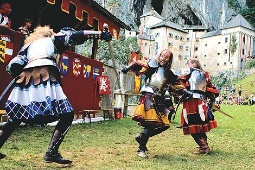 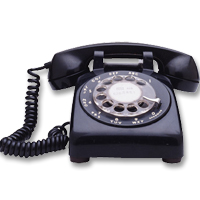 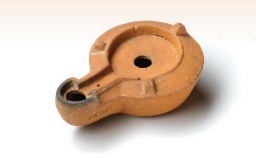 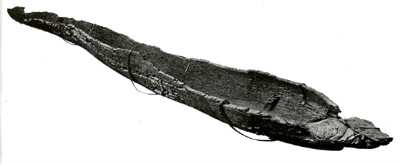 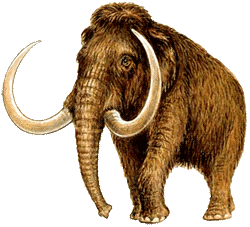                     2.                  3.                         4.                                  5.3. Kaj je pestnjak?                                                                                           Kdo ga je uporabljal in za kaj ?________________________________________________________________________________________________________________________________4. Dopolni.V starem veku so na današnja slovenska tla prišli ____________________ .S tem je to ozemlje postalo del _______________________ države, katere glavno mesto je bil ___________ .5. Opiši opremo legionarja.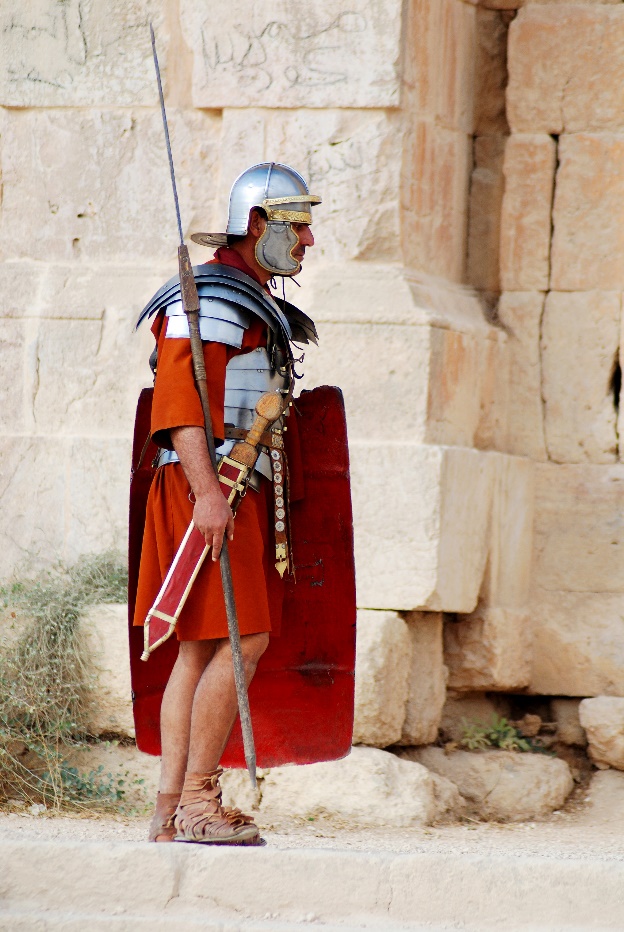 ______________________________________________________________________________________________________________________________________________________________________________________________________________________________________________________________________________________________________________________________________________________________________________________________________________________________6. Napiši 4 mesta ( naselja ), ki so jih na ozemlju današnje Slovenije ustanovili Rimljani. Napiši obe imeni.                                                     ________________________________________________________________________________________________________________________________________________________________________________7. Kje so postavljali  srednjeveške gradove  ( zakaj prav tam )?              ________________________________________________________________________________________________________________________________8. Čemu je na gradu služil dvižni most?________________________________________________________________________________________________________________________________9. Naštej tri gradove v Sloveniji.___________________________________________________________________________________________________________________________10. Opazuj sliko in odgovori.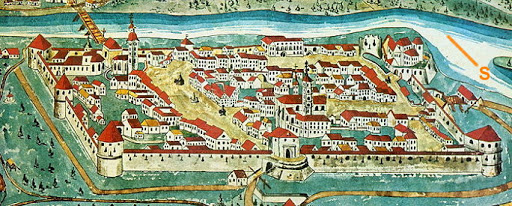 Kako je srednjeveško mesto poskrbelo za  obrambo?________________________________________________________________________________________________________________________________________________________________________________________________11.Imenuj bolezen, ki je v srednjem veku vzela največ človeških življenj?______________________________________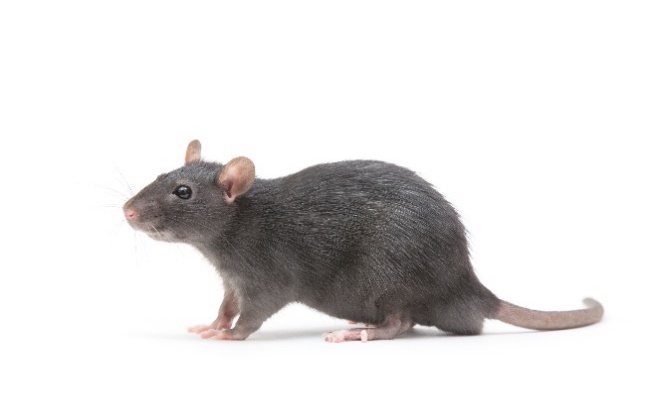 12. Preberi trditve.                                                                                                 Če je trditev pravilna, podčrtaj DRŽI .      Če trditev ni pravilna, podčrtaj   NE DRŽI.V prazgodovini je človek udomačil mamuta.                      DRŽI         NE  DRŽIRimljani so nam zapustili le lesene predmete.                    DRŽI        NE  DRŽIVitezi so na glavi nosili šlem.                                                DRŽI        NE  DRŽIV srednjem veku je veliko ljudi “ pomorila” kuga.               DRŽI       NE  DRŽIV starem veku smo dobili Slovenci prvo tiskano knjigo.    DRŽI       NE  DRŽIV srednjem veku je na Vrhniko pripeljal prvi vlak.               DRŽI      NE DRŽI13. Naštej 5 stvari, ki smo jih dobili v novem veku, sodobnosti.               ________________________________________________________________________________________________________________________________________________________________________________________________PRAZGODOVINAPRAZGODOVINAPRAZGODOVINAPRAZGODOVINASTARI VEKNOVI VEKPRAZGODOVINAPRAZGODOVINAPRAZGODOVINAPRAZGODOVINA500 - 15001500 - Kamena dobaBronasta dobaŽelezna doba